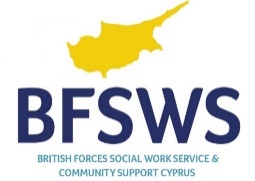 Multi-Agency Referral FormPlease use this form whenever you are contacting us regarding a child, young person or vulnerable adult. If you need advice before completing this form, please get in touch with your local Social Worker to discuss further. Please complete this form as far as possible. 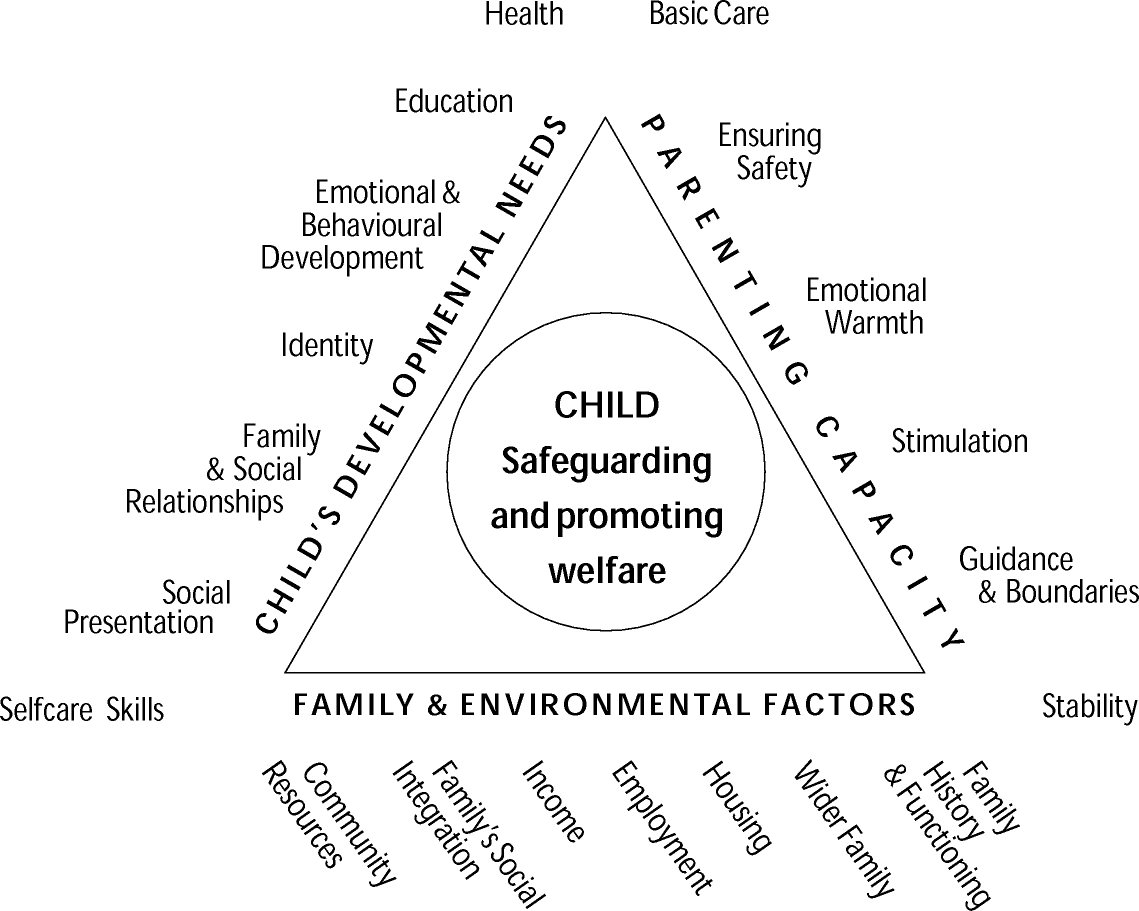 Referrer’s detailsAbout the child/young person/vulnerable adultConsentDoes the person with Parental Responsibility (PR) for the Child/Young person know that you are contacting us?      Yes     NoThe person with Parental Responsibility should be informed unless there are clear Child Protection concerns.  This department will not accept referrals which do not have parental knowledge unless there are clear risks to the child for not doing so.  If you are in any doubt please contact your local Social Worker.If you have not obtained consent, please explain whyDetails of concernsPlease include the following:why you are contacting us regarding this child/young person/vulnerable adultwhat are the risks to the child/young person/vulnerable adultif so, what type of harm the child/young person/vulnerable adult is suffering or likely to be sufferingif so, any disclosures including who made a disclosure and whenhow in your opinion this impacts on the child or vulnerable adult’s health and/or developmentany previous concerns or relevant background informationany action you have taken to date, when and what outcomeparents’ capacity to meet child’s needs adequatelyother agencies intervention with the child/familyyour comments on the intervention you believe to be necessaryTHIS MUST BE DETAILED AND EVIDENCE BASED(Continue on a separate sheet if necessary)Person who is harming or putting this child/young person at riskPlease complete this only if applicableRisksBased on the information provided above, please tell us your 
opinion of the level of risk to the child/vulnerable person.                                        Low     Medium    HighPlease detail explicitly your reasoning for this: -What is the nature of the risk: -Emotional              Sexual               Physical               Neglect     About the child / young person’s parentsAbout the child’s main carer(s)Please complete this section only if the parents are not the main carers of the childAbout the child/young person/vulnerable adult’s brothers and sisters and all children to be included in the assessment?Is this a family issue?      (Please continue on a separate sheet if necessary)Early Help Assessments (EHA)Has an EHA been completed?	 Yes     NoIf you have obtained consent to share the EHA please attach a copy.If an EHA has been completed, what was the outcome? If an EHA has not been completed – why?Any other known professional involvement Signature:Name:Date:Once this form is completed, please send to: contactuscyprus@forcessocialwork.com Date of this NotificationLandline telephone NameMobile telephone Role & Relationship to child/young person/vulnerable adult When available to discuss the ReferralAddressPlease given an alternative name of who to contact in case you (the referrer) are unavailablePlease given an alternative name of who to contact in case you (the referrer) are unavailablePlease given an alternative name of who to contact in case you (the referrer) are unavailablePlease given an alternative name of who to contact in case you (the referrer) are unavailableSurnameHome AddressFirst NameHome AddressDate of BirthCurrent Address if different, or Military UnitGenderCurrent Address if different, or Military UnitEthnicityLandline telephoneMobile telephoneReligionNationalityFirst LanguageDisabilitySecond LanguageCommunication NeedsWhat are you worried about?What is going well for the child/vulnerable adult (that might reduce the risks)?What service(s) do you think is/are required to change the things you are worried about?NameAddressRelationship to the child/vulnerable adultAddressDate of BirthTelephoneMotherFatherRank/TitleNameRegiment/UnitEntitled Personnel?Yes/NoYes/NoService NumberDate of birthTourex DateAddressTelephone* Telephone numbers are compulsory** Telephone numbers are compulsory** Telephone numbers are compulsory*Main Carer 1Main Carer 2Rank/TitleNameRegiment/UnitEntitled Personnel?Yes/NoYes/NoService NumberDate of birthTourex DateAddressTelephone* Telephone numbers are compulsory** Telephone numbers are compulsory** Telephone numbers are compulsory*Sibling 1Sibling 2Full nameGender Date of birthAddressEthnicityTypeAgency, Address, TelephoneContact Name